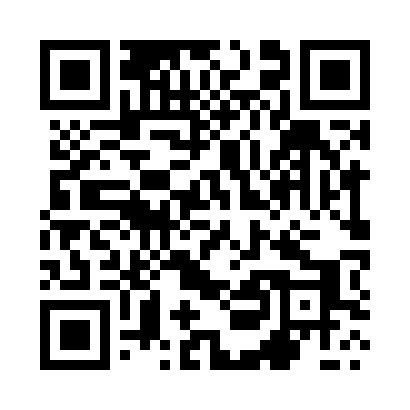 Prayer times for Duszna Gorka, PolandWed 1 May 2024 - Fri 31 May 2024High Latitude Method: Angle Based RulePrayer Calculation Method: Muslim World LeagueAsar Calculation Method: HanafiPrayer times provided by https://www.salahtimes.comDateDayFajrSunriseDhuhrAsrMaghribIsha1Wed2:495:2012:475:548:1410:342Thu2:455:1812:475:558:1610:373Fri2:425:1612:475:568:1810:414Sat2:385:1512:465:578:1910:445Sun2:345:1312:465:588:2110:476Mon2:325:1112:465:598:2210:517Tue2:325:0912:466:008:2410:538Wed2:315:0812:466:018:2610:539Thu2:305:0612:466:028:2710:5410Fri2:305:0412:466:038:2910:5511Sat2:295:0312:466:048:3010:5512Sun2:285:0112:466:058:3210:5613Mon2:284:5912:466:068:3310:5714Tue2:274:5812:466:078:3510:5715Wed2:264:5612:466:088:3610:5816Thu2:264:5512:466:088:3810:5917Fri2:254:5312:466:098:3910:5918Sat2:254:5212:466:108:4111:0019Sun2:244:5112:466:118:4211:0120Mon2:244:4912:466:128:4411:0121Tue2:234:4812:466:138:4511:0222Wed2:234:4712:466:138:4711:0323Thu2:224:4612:466:148:4811:0324Fri2:224:4512:476:158:4911:0425Sat2:224:4312:476:168:5111:0526Sun2:214:4212:476:178:5211:0527Mon2:214:4112:476:178:5311:0628Tue2:214:4012:476:188:5411:0629Wed2:204:3912:476:198:5611:0730Thu2:204:3812:476:198:5711:0831Fri2:204:3812:476:208:5811:08